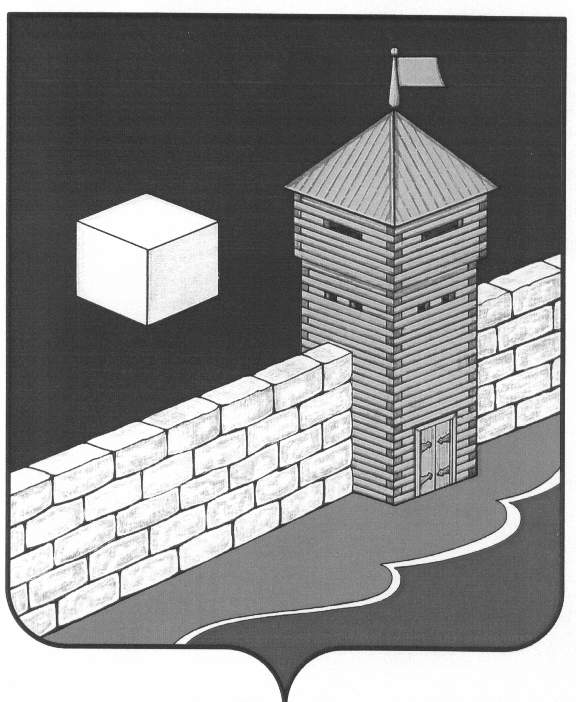 АДМИНИСТРАЦИЯ НОВОБАТУРИНСКОГО СЕЛЬСКОГО ПОСЕЛЕНИЯПОСТАНОВЛЕНИЕ     456573, п. Новобатурино Еткульского района, Челябинской области, ул. Центральная,4   8958870740023 января 2024 года № 02п. НовобатуриноО выделении и оборудованииспециальных мест  для агитационных материалов     В целях обеспечения равных условий для размещения предвыборных печатных агитационных материалов кандидатов на должность Президента Российской Федерации, руководствуясь пункта 7 статьи 55 ФЗ от 10.01.2003г №19-ФЗ « О выборах Президента Российской Федерации», администрация Новобатуринского сельского поселения ПОСТАНОВЛЯЕТ:Выделить и оборудовать специальное место на территории избирательного участка № 1874 для размещения предвыборных печатных агитационных материалов кандидатов на должность Президента Российской Федерации.Настоящее постановление разместить на официальном сайте администрации Новобатуринского сельского поселения  Еткульского муниципального района.Контроль исполнения настоящего распоряжения оставляю за собой. Глава Новобатуринскогосельского поселения	      Т.Н. Порохина